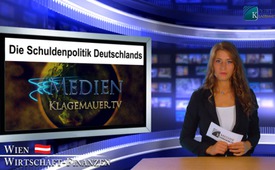 Die Schuldenpolitik Deutschlands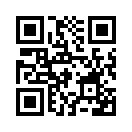 „Schulden machen wir seit mehr als 30 Jahren. Wir zahlen auch nichts zurück. Wenn ein Kredit fällig wird, wird einfach ein neuer aufgenommen ...„Schulden machen wir
seit mehr als 30 Jahren. Wir
zahlen auch nichts zurück.
Wenn ein Kredit fällig wird,
wird einfach ein neuer aufgenommen,
um den alten abzulösen.“
Zitat von Hans Eichel, deutscher
Bundesfinanzminister
von 1999-2005.
Es wird höchste Zeit, das Wucher-
Zins-System abzuschaffen,
sonst erwartet unsere Kinder
ein bitteres Ende!von daso.Quellen:http://www.wissensmanufaktur.net/externe-videoswww.youtube.com/watch?v=_4FzvwtHKLsDas könnte Sie auch interessieren:---Kla.TV – Die anderen Nachrichten ... frei – unabhängig – unzensiert ...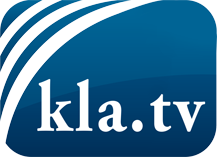 was die Medien nicht verschweigen sollten ...wenig Gehörtes vom Volk, für das Volk ...tägliche News ab 19:45 Uhr auf www.kla.tvDranbleiben lohnt sich!Kostenloses Abonnement mit wöchentlichen News per E-Mail erhalten Sie unter: www.kla.tv/aboSicherheitshinweis:Gegenstimmen werden leider immer weiter zensiert und unterdrückt. Solange wir nicht gemäß den Interessen und Ideologien der Systempresse berichten, müssen wir jederzeit damit rechnen, dass Vorwände gesucht werden, um Kla.TV zu sperren oder zu schaden.Vernetzen Sie sich darum heute noch internetunabhängig!
Klicken Sie hier: www.kla.tv/vernetzungLizenz:    Creative Commons-Lizenz mit Namensnennung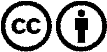 Verbreitung und Wiederaufbereitung ist mit Namensnennung erwünscht! Das Material darf jedoch nicht aus dem Kontext gerissen präsentiert werden. Mit öffentlichen Geldern (GEZ, Serafe, GIS, ...) finanzierte Institutionen ist die Verwendung ohne Rückfrage untersagt. Verstöße können strafrechtlich verfolgt werden.